                            Kirby Muxloe Archery Club                          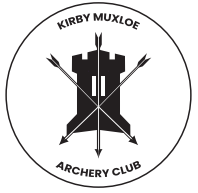 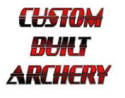 Archers 3, 2, 1 ShootSunday 30th June 2024Sighters 1.30pmJubilee Playing Fields, Altar Stone Lane, Markfield, Leicestershire, LE67 9PXEntry Fee £7 The shoot is open to all Archers who have not yet achieved their Bowman award badge and is based on the new 2023 Archery GB system.1st Class Archers to shoot National 50 (4 dozen arrows at 50 yards & 2 dozen arrows at 40 yards)2nd Class Archers to shoot National 40 (4 dozen arrows at 40 yards & 2 dozen arrows at 30 yards)3rd Class Archers to shoot National 30 (4 dozen arrows at 30 yards & 2 dozen arrows at 20 yards)National Rounds: Ladies, Gentlemen & Juniors Compound, Recurve, Longbow, Flatbow and Barebow only. Prizes according to entries.AGB Dress Regulations, Rule 307 will apply.Anyone wishing to take photographs must register with the Tournament Organiser on the day.Data Protection – When you enter competitions the following information may be collected and shared with tournament organisers, scoring systems and other competitors for example target lists and results may be published: First Name, Surname, Gender, Bow Style, Date of Birth/Age category, Email, Address, Phone Number, Club (and ID), County (and ID), Region (and ID), Round (unless defined by age), Disabled (Y/N), Disability info.All archers under 18 must be accompanied by a Parent or Carer for the duration of the shoot.Kirby Muxloe Archery Club cannot accept responsibility for loss or damage to equipment, personal possessions or vehicles at this event.Directions can be found on our website: www.k-m-a-c.orgAnyone wishing to shoot pure carbon arrow shafts must notify one of the Field Captains before the shoot begins on the day. All arrows must be labelled with name. All arrows must be accounted for. It is the responsibility of the archer to ensure that all lost arrows are found before they leave the shooting ground.Proof of AGB membership will be requested at registration on the day.Closing date for entries is 22nd June 2024 or when full. No refunds for cancellations will be given after the closing date.Please send all enquiries and completed entry forms via email to tournaments@k-m-a-c.orgTournament Organiser: Sharon Jennings, 44 Holmfield Avenue East, Leicester, LE3 3FD, mobile 07789406386Please pay by bank transfer: Kirby Muxloe Archery Club, Sort Code 20-49-17, Account No: 03422631 with Reference 321(name) e.g. 321JenningsAll email entries must be followed up by an entry form and payment. Telephone entries will not be accepted.Kirby Muxloe Archery ClubArchers 3, 2, 1 ShootSponsored by Custom Built ArcherySunday 30th June 2024Note: Access to the range is via steps or a steep slope which is suitable for wheelchairs or mobility scooters with assistance.Please indicate if you have any special requirements, such as a wheelchair or perching stool and whether you need to remain on the shooting line. Please specify if you need assistance accessing the range via the steps or slope.Contact DetailsClub Name:Contact Telephone Number:Email Address:Address:Total Fee Paid: Any special requirements:Completed entry forms via email to tournaments@k-m-a-c.orgFull NameAGB NoClassification 1 or 2 or 3GenderM / FBow TypeCompound, Longbow, Flatbow, Barebow, RecurveSenior, U21, U18, U14